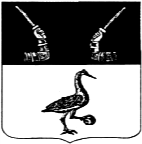 Администрация Приозерского муниципального района Ленинградской областиП О С Т А Н О В Л Е Н И Еот                       2023 года   № В соответствии с пунктом 13 статьи 155 и статьей 156 Жилищного кодекса Российской Федерации, в связи с допущенной технической ошибкой, решением Совета депутатов муниципального образования Приозерское городское поселение муниципального образования Приозерский муниципальный район Ленинградской области от 20 декабря 2012 года № 165, решениями собраний собственников жилых помещений многоквартирных домов Приозерского городского поселения, Уставом Приозерского муниципального района Ленинградской области, администрация Приозерского муниципального района Ленинградской области ПОСТАНОВЛЯЕТ:1. Внести в постановление администрации Приозерского муниципального района Ленинградской области от 01 сентября 2023 года № 3211  «Об установлении размера платы за содержание жилого помещения для нанимателей жилых помещений по договорам социального найма и договорам найма жилых помещений муниципального жилищного фонда, расположенного на территории Приозерского городского поселения Приозерского муниципального района Ленинградской области» (далее – постановление) следующие изменения:1.1. В Приложении к постановлению число «41,00 руб./кв.м» по адресу ул. Суворова, д.29 под п/п № 6 заменить на число «26,65 руб./кв.м»;1.2. Название графы 2 Приложения «Содержание жилого помещения с 01.08.2023 по 31.07.2024 (руб./ 1 м.кв.)» заменить на название «Содержание жилого помещения (руб./1 м.кв.)».2.  Отделу информационных технологий (Бекетову Д.Ф.) настоящее постановление опубликовать на официальном сайте администрации Приозерского муниципального района Ленинградской области.3. Настоящее постановление вступает в силу с даты опубликования и применяется к правоотношениям, возникшим с 01.09.2023 г.4. Контроль за исполнением настоящего постановления возложить на заместителя главы администрации по жилищно-коммунальному хозяйству Стецюка В.В. Глава администрации                                                                                               А.Н. Соклаков Согласовано.Стецюк В.В.Кокоулина О.Г.Михалева И.Н.Исп. Водолазская Т.В. 8(81379)35-338Разослано: дело - 1, ОГХ – 1, ОКХ - 1, КФ - 1, УО - 1,  ТУ ЕИРЦ - 1, ОИТ – 1 (в эл.виде), юр.отдел – 1, районная библиотека – 1.О внесении изменений в постановление администрации Приозерского муниципального района Ленинградской области от 01 сентября 2023 года №3211 «Об установлении размера платы за содержание жилого помещения для нанимателей жилых помещений по договорам социального найма и договорам найма жилых помещений муниципального жилищного фонда, расположенного на территории Приозерского городского поселения Приозерского муниципального района Ленинградской области»